ПРОГРАММАпроведения муниципального этапа олимпиадыпо ОБЖ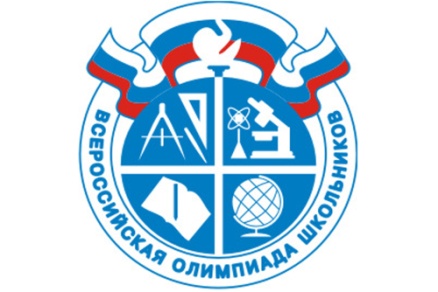 Дата проведения:                    22 ноября 2019 г.Место проведения:                                 МБОУ ПГО «СОШ №18»Ответственный за проведение олимпиады: Ильичева А.С. , методист  ОМС Управление образованием ПГОМероприятия:09.20. – 09.45. – регистрация участников09.30. – 09.45. – инструктаж организаторов в аудиториях09.45. – 10.00. – открытие олимпиады                                 (линейка, инструктаж в аудиториях)10.00. – 11.30. - проведение олимпиады                                (теоретический  тур)23 ноября 2019 г.9.00.-9.30. – показ работ, подача апелляции о несогласии с                                выставленными баллами ( библиотека 3 этаж )10.00.-10.10. – открытие олимпиады ( практический тур )15.00. – рассмотрение апелляций, составление итогового                 протокола   ( библиотека 3 этаж )                26 .11.2018 г. – размещение итогового протокола на сайте ОМС Управление образованием ПГО